TNT Eastwood June Minutes – 6.26.23Motion Minutes to accept: PaulineSecond, TonyJen Schultz – Common Counselor, Peggy Chase – County Legislature:Rezone passed in JuneInfo regarding Trash Bins.Trash Bins: (1) size is being introduced and tested in parts of Eastwood.DPW workers have been observed not totally using the new system, still in test phase.Call 315-448-CITY with any questions on missing trash cans, DPW did throw some out during test phase. There is a hefty fine if resident does not follow DPW/City rules to the letter which most residents feel is terrible given that it is a new program and DPW workers were not adhering to program.City has a New Flag: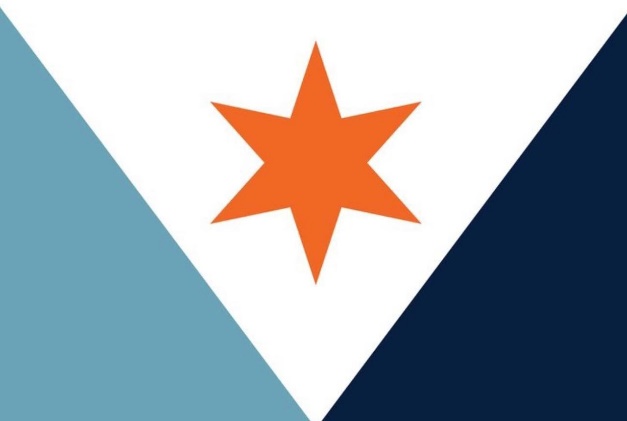 The six points of the flag’s star are meant to symbolize the six nations of the Haudenosaunee and Syracuse’s six historical names. Its spot in the center of the flag represents Syracuse’s location in Central New York. The orange color of the star is the rising sun, and the central white triangle symbolizes the salt and snow of Upstate New York.

The design was chosen after a four-week ranked-choice voting process during which Adapt CNY set up voting stations in Salt City Market and public libraries to encourage participation. 1,452 Syracuse residents voted in total, said Eric Ennis, president of Adapt CNY.
Questions to City Elected Officials; Jen Schultz, Peggy Chase and Jimmy Monto (on Phone)Can you have a firepit in the city? 
Yes, it needs to be contained & seasoned firewood must be used.RV located on Burnet Ave near Bar /Restaurant with trash piled in front.
RV has been removed from Eastwood. - CompletedFlag missing from Greenway Park
The rope was broken & will be repaired by the Syracuse Parks Dept. and then the 
flag will be re-hung by Sean Radney who has really worked hard to keep this park
looking wonderful! - CompletedWhat is happening with Basketball Court at Huntington and when will the Splash Pad
construction be started at Cummings Field? When will soccer goal be fixed.All are supposed to be underway by Fall.TNT Beautification Update:30 Flags were knocked down by 1st storm in May and had to be re-worked and re-hung.
Black poles are looking great and holding up wellOld Flags will have to be donated to the 2024 Flag Watch Fire at the Fair.
Action taken by Lisa & Tom Matthews and Sean Radney and GROWING GOOD WORKS TEAM.2 New Planters were introduced on James Street that house water reserves and plants
are growing well, (1) purchased by TNT and the other by ENA. Action taken by Lisa Matthews and Sean Radney. 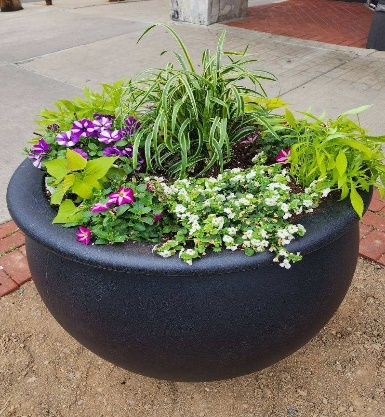 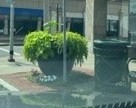 Planter holders and plants were placed on all Eastwood Historic Signs and the new Shot Clock
sign was placed at Kinney Drugs; Action taken by Lisa & Tom Matthews and Sean Radney and Jim Arena from DPW
DPW was asked to scrape and paint all trash cans on James Street in time for Memorial Week Parade and all were completed by the DPW Skilled Trades Dept the week prior to the parade.Special Projects:$1000 was awarded to TNT Beautification to use for TNT Marketing/Outreach for Soft Opening of Eastwood Splash Pad 2023 and question was asked if it could be held till Spring 2024. Matt, Operations Manager for TNT said yes, should not be a problem.TNT funding 150k
Special projects are 12k for the sector, new project proposals to start in Nov ’23.Announcements:
ENA:ENA Home & Garden Tour was HUGE success and was able to raise almost $2400 to be used by ENA Beautification for plantings in and around Eastwood. All ticket purchasers seemed very excited about the tour and said they would participate again!Eastwood Market Day August 5thCurb Appeal is Back! Nominate neighbors by August 1st and winners will be announced at ENA Annual Meeting on October 30th. 6:30pm at the Palace Theater

ENA 17th Annual 5 mile Run – Oct 22nd at 10amXmas Celebration – Working on Tree OptionsLAND BANK: 201 South Midler is for Sale – Must be Owner OccupantTNT
No TNT Meeting in JulyMotion to close meeting: Jerry Haas 1, Peggy Chase 2nd